ENERGY STAR® Partnership Agreement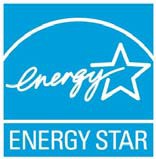 For ENERGY STAR HVAC Quality Installation (QI) Program PartnersMail this form to:ENERGY STAR HVAC QI Program ManagerUS EPA (Mail Code 6202J)1200 Pennsylvania Ave, NW Washington, DC 20460Or	Fax this form to:202-343-2200OrganizationName: 		 Address: 	City/State/Zip: 	 Telephone: 	Fax:_ 	Web Site:  	Major Area(s) Served:   	Authorized Company/Organization Representative (printed name):  	Title:  	E-mail:  	Signature:   	Date:   	To be completed by U.S. EPA:EPA Representative; ENERGY STAR Residential Branch, Climate Partnership Program DivisionSignature:   	Date:   	ENERGY STAR HVAC QI Program GoalsENERGY STAR helps consumers, businesses, and public organizations protect the environment through superior energy efficiency.  The ENERGY STAR HVAC QI program seeks to improve HVAC installation practices to deliver greater energy efficiency and comfort to consumers and to provide a new energy efficiency program strategy to utilities.Notes:-  The ENERGY STAR HVAC QI Program is applicable to residential installations of central air conditioning, furnace, air-source heat pump, geothermal heat pump and boiler systems. Installations may be in single-family houses or in multifamily buildings in which each unit has its own self-contained HVAC system.-  Program sponsors may choose to include systems in existing homes and/or new construction. Requirements are more stringent for new construction and for existing homes with new or modified ductwork.-  If a home has multiple zones with separate HVAC systems, each system must be verified as a separate unit.-  Although the ENERGY STAR HVAC QI Program does not require contractors to install ENERGY STAR qualified equipment we strongly encourage program partners to promote ENERGY STAR qualified equipment in tandem with quality installation.ENERGY STAR Commitments to Partners1.	Increase awareness of the ENERGY STAR HVAC Quality Installation Program by distributing key messages on the benefits of proper installation practices and verification.2.	Provide current ENERGY STAR news, information, and reference documents (via the ENERGY STAR Web site, Hotline, e-mail or other means).3.	Provide ENERGY STAR partners with public recognition for their involvement in ENERGY STAR.4.	Respond swiftly to any partner request for information or clarification on ENERGY STAR policies.Definitions:For the purpose of this agreement the following terms are defined as follows:ANSIThe American National Standards Institute (ANSI) facilitates the development of American National Standards byaccrediting the procedures of standards developing organizations. Accreditation by ANSI signifies that the procedures used by the standards body in connection with the development of American National Standards meet the Institute’s essential requirements for openness, balance, consensus and due process.ENERGY STAR HVAC QI GuidelinesRequirements for installations under the program must meet Air Conditioning Contractors of America (ACCA) Standard 5: HVAC Quality Installation Specification or equivalent standard approved by EPA.File VerificationFile verification is a review of load calculations, equipment selection and the commissioning report. This review includes confirming that all required installation elements were performed using an approved method and checking for datainconsistencies.Field VerificationField verification is an in-field verification of the installation that follows established protocols.Terms of the Agreement:The following are the terms of the ENERGY STAR Partnership Agreement as it pertains to ENERGY STAR HVAC Quality Installation (QI) Program Partners. The ENERGY STAR Partner under HVAC QI is defined as a program sponsor who agrees to the following commitments, and is legally independent from contractors performing installations and third-party verifiers verifying installations under this program.The ENERGY STAR Partner may issue an ENERGY STAR Quality Installation Certificate for a residential central air conditioning, furnace, air-source heat pump, geothermal heat pump or boiler system if the following criteria are met:1)   The participating contractor has signed a participation agreement with the ENERGY STAR Partner implementing the program.a)	The participation agreement between the contractor and the ENERGY STAR partner must include at a minimum:i)	Entry and training requirements ii)	Installation requirementsiii)  Documentation requirementsiv)  Sampling and verification requirements v)	A conflict resolution processvi)  A process for dismissal from the program if the terms of the participation agreement are not adhered to2)   The system is installed by a technician working as or for a state licensed contractor, where a license is required.3)   The system is verified to meet the ENERGY STAR HVAC QI Guidelines by an eligible and qualified third party verifier.a)	The criteria for meeting the ENERGY STAR HVAC QI Guidelines are established by:i)	ACCA Standard 5 or comparable ANSI-recognized, HVAC specification related to the proper installationof residential and commercial heating, ventilation, and air conditioning b)   To be considered eligible under the program the third party verifier must:i)	Be an autonomous organization/individual with no financial or ownership connections to the contractorsparticipating in the programii)	Demonstrate knowledge and ability to verify each element of the ENERGY STAR HVAC QI GuidelinesTerms of the Agreement (continued):4)   Sampling Rates and Verification Protocols.a)	A file verification must be performed on each installation.b)   The program requires that all Partners meet, at a minimum, the following sampling rates on field verifications, or offer an alternate verification schedule for EPA approval:i)	Phase 1 – Field verification will be conducted on 3 of the first 5 installations submitted by a new contractor participant.ii)	Phase 2 – After successful completion of Phase 1, the Partner must perform field verification on at least 5%of installations by each contractor.c)	A contractor is not eligible to move to the next phase, or lower sampling rate, until they can demonstrate to the Program Partner that they are consistently meeting all program requirement and technical standards.d)   All Installation must be verified using the verification protocols outlined in the ENERGY STAR HVAC QISponsor Guide document.5)   The Partner has submitted a detailed implementation plan to EPA describing how they will implement sections 1 through 4 of this agreement. The Partner may not proceed with the program until this plan has been approved by EPA.Other Partner requirements under this agreement:• Provide EPA, on a quarterly basis, market indicators to assist in determining the effects of the program in promoting quality HVAC installations.  EPA will only use the data for program evaluation purposes. The following data should be submitted in electronic format:	Number of participating contractors	Number of installations performed	Number of installations inspected	Number of installations failing verification	Number of certificates issued	Reasons for installation failures and the action that was taken to resolve the problem• Adhere to the ENERGY STAR Identity Guidelines (available at www.energystar.gov/marks) and ensure that authorized representatives, such as advertising agencies also comply.• Prior to use, submit all marketing materials developed for Partner’s ENERGY STAR promotions to ENERGY STAR for review to ensure accuracy of ENERGY STAR logo use and consistency of the ENERGY STAR message. Partner will allow a minimum of five full working days for ENERGY STAR to review and approve ENERGY STAR aspects of the marketing materials.• Notify EPA of a change in the designated responsible party or contacts within 30 days.General Terms and Disclaimers1.  The partner will not construe, claim or imply that its participation in ENERGY STAR constitutes federal government approval, acceptance, or endorsement of anything other than the partner’s commitment to ENERGY STAR. Partnership does not constitute federal government endorsement of the partner or its services.2.  The partner understands that the activities it undertakes in connection with ENERGY STAR are voluntary and not intended to provide services to the federal government. As such, the partner will not submit a claim for compensation to any federal agency.3.  The partner and ENERGY STAR will assume good faith as a general principle for resolving conflict and will seek toresolve all matters informally, so as to preserve maximum public confidence in ENERGY STAR.4.  This agreement is voluntary and can be terminated by either party at any time or any reason, with no penalty.5.  Failure to comply with any of the terms of this partnership agreement can result in its termination and cessation ofaccess to the benefits of ENERGY STAR, including use of the marks.6.  ENERGY STAR will actively pursue resolution of noncompliance related to the use of the ENERGY STAR marks.